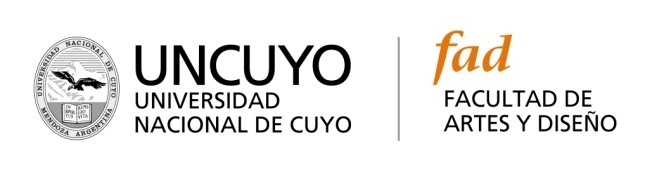 ORDENANZA Nº 4/15-CD        CARRERA:Licenciatura en Música Popular- Teclados        ESPACIO CURRICULAR:         Instrumento complementario -  Teclado     (64hs anuales)Instrumento (piano) I a IV	         (96hs anuales)Instrumento CIEMU A y B (piano). (20hs por cuatrimestre)         CARGO/DEDICACIÓN: turno mañanaPROFESOR 	ADJUNTO - Dedicación  Simple        PERFILPoseer  título de  grado en la especialidad  Piano. Poseer dominio de las asignaturas en sus diferentes niveles (CIEMU-Superior)Poseer dominio instrumental en los diferentes géneros de música popular latinoamericana.Acreditar experiencia como docente de piano.
         OPCIÓN: 2  -  Convocatoria a docentes, adscriptos egresados y          egresados de la Facultad de Artes y Diseño.  INSCRIPCIÓN: 29  y 30 de junio de 2017 en Dirección de Música.RECEPCIÓN ANTECEDENTES: Departamento Operativo Carreras Musicales, de  9  a 12   y de 16  a  19  horasREQUISITOS: C.V. completo o CVar.   Probanzas autenticadas.  Entrevista e Instancia Práctica        FACULTAD DE ARTES Y DISEÑO, 22 de junio de 2017.